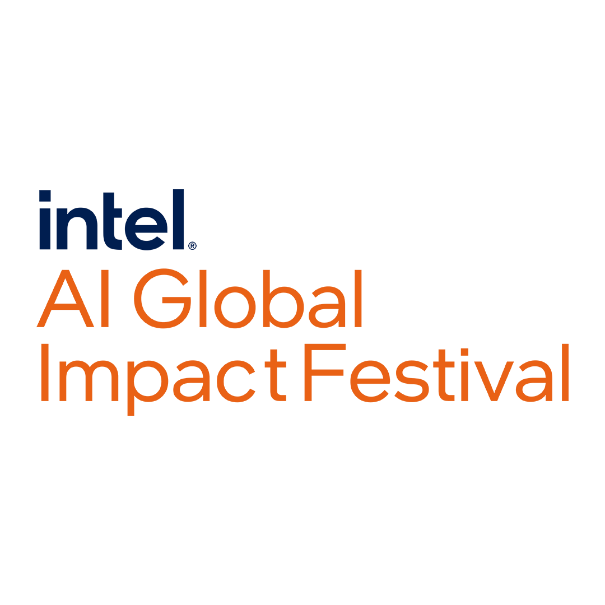 Moldeadores del impacto de la IA (plantilla de póster)__________________________________________________________________________________Dirigido a profesores, instructores y educadores que implementan prácticas innovadoras de enseñanza y aprendizaje de la IA utilizando tecnologías de Intel.PerfilUn perfil de dos líneas con información básica sobre la persona y su trabajo.Logros de aprendizajeSobre el programa de preparación digital de Intel® en el que participaron Información sobre cursos, certificaciones o clases adicionales o cualquier otra actividad realizada para ampliar su conjunto de habilidades en IAIniciativas tomadasBreve descripción de todas las iniciativas que la persona (profesores, instructores, educadores) ha emprendido e implementado para empoderar a los jóvenes con la mentalidad, los conjuntos de habilidades relevantes y los conjuntos de herramientas apropiados para prepararlos para la IAImpacto públicoGráficos, infografías e historias de éxito que describan el impacto demográfico y geográfico que han generado entre el públicoDestacar las historias de éxito en las que atendieron a un público diverso en términos demográficos o geográficos (p. ej., a nivel de país o región trabajando con estudiantes desfavorecidos)Uso responsable e innovador de la IAMétodos de enseñanza-aprendizaje que han utilizado para inculcar tecnologías de enseñanza-aprendizaje impulsadas por IA o para la creación de soluciones de impacto social habilitadas por IA.Énfasis en conceptos como la ética de la IA, la privacidad de los datos y los Objetivos de Desarrollo Sostenible de la ONU. Inclusión de IntelPapel desempeñado para ampliar la escala de las iniciativas de Intel en su ecosistemaConstrucción de un ecosistema sostenibleMedidas adoptadas para hacer sostenibles las iniciativas de preparación para la IA que han emprendidoComentarios y testimonios de los beneficiarios de los programasDeclaraciones, fragmentos de video o extractos de audio de personas jóvenes que se han beneficiado de las iniciativas emprendidasReferenciasEnlaces a sitios web, artículos o blogs que reflejen los logros alcanzados hacia la inclusión de la IA en la educación